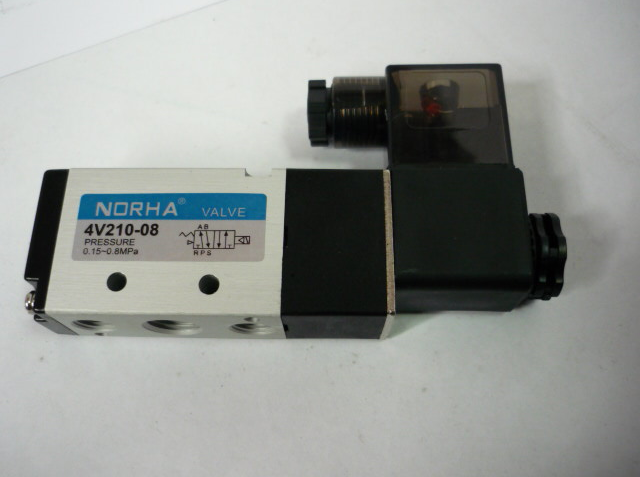 Код из 1САртикулНаименование/ Бренд/ПоставщикГабаритыД*Ш*В,ммМасса,грМатериалМесто установки/Назначение02433Пневмораспределитель 4V210-08/220VМеталл,пластмасса02433NORHAМеталл,пластмасса02433WeiliМеталл,пластмасса